Unified Improvement Plan Quality Criteria Rubric: School-LevelOverview The Unified Improvement Plan (UIP)provided districts and schools with a consistent format to capture improvement planning efforts that streamline state and federal planning requirements and increase student learning. CDE developed the Quality Criteria rubric to offer guidance for creating high quality improvement plans and to establish the criteria for state and local review of school level UIPs, especially for identified schools (i.e., Priority Improvement, Turnaround, On Watch, ESSA Comprehensive Support). Directions for useAccess the pre-populated report, School Summary and Requirements,  through UIP Online System to determine the school’s unique accountability and program requirements. Use the Meets Expectations and Meets Expectations at a High Level columns as guidance for strong improvement planning within the UIP.The Big Five Guiding QuestionsThe “Big Five” are five guiding questions that outline the major concepts of the improvement planning process. The questions build upon each other and facilitate alignment across the entire plan. Does the plan: □ Investigate the most critical performance areas and prioritize the most urgent performance challenges? 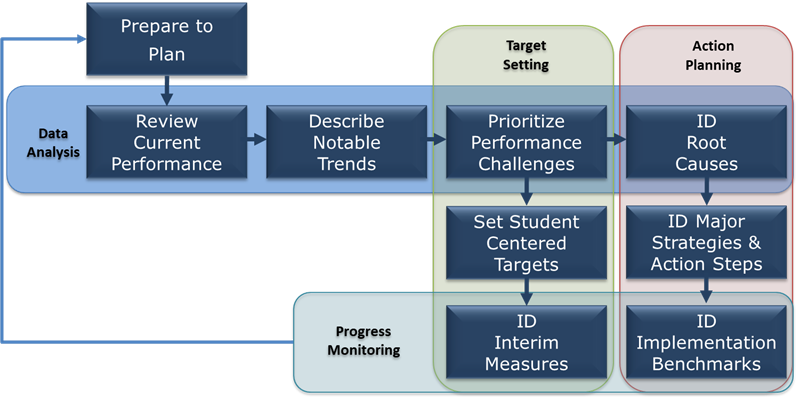 □ Identify root causes that explain the magnitude of the performance challenges? □ Identify evidence-based major improvement strategies that have likelihood to eliminate the root causes?□ Present a well-designed action plan for implementing the major improvement strategies to bring about dramatic improvement? □ Include elements that effectively monitor the impact and progress of the action plan? Structure of the Quality Criteria RubricOrganized by the “Big Five,” the various plan elements are further defined and include questions that if addressed, lead to a well-developed improvement plan. Most of these questions blend best practice and accountability requirements. Schools should aim for meeting the criteria in the two far right columns (Meets Expectations and Meets Expectations at a High Level). The most effective plans build a case that remains coherent across each section of the plan, rather than simply addressing each section independently. Those requirements that only apply to some schools are labeled separately. Greyed out sections will not be reviewed by CDE during the current school year. This icon highlights federal school improvement planning requirements for schools identified for Comprehensive Support and Improvement (CS).Crosswalk between the “Big Five,” Sections of the Planning Process and Tabs within the Online UIPBig Five QuestionSection of Planning Process(see flow map graphic)UIP Online TabUIP Online TabBig Five QuestionSection of Planning Process(see flow map graphic)Main TabSub Tab□  Does the plan investigate the most critical performance areas and prioritize the most urgent performance challenges?Gather and Organize DataReview PerformanceDescribe Notable TrendsPrioritize Performance ChallengesData NarrativeBrief DescriptionPrior Year TargetsCurrent PerformanceTrend AnalysisPriority Performance Challenges□  Does the plan identify root causes that explain the magnitude of performance challenges?Identify Root CausesData NarrativeRoot Causes□  Does the plan identify root causes that explain the magnitude of performance challenges?Identify Root CausesAction PlansRoot Causes□  Does the plan identify evidenced-based major improvement strategies that are likely to eliminate the root causes? Identify Major Improvement StrategiesAction PlansMajor Improvement Strategies□  Does the UIP present a well-designed action plan for implementing the major improvement strategies to bring about dramatic improvement? Identify Major Improvement StrategiesIdentify Action StepsAction PlansMajor Improvement StrategiesPlanning Form□  Does the plan include elements that effectively monitor the impact and progress of the action plan?Set Performance TargetsIdentify Interim MeasuresIdentify Implementation BenchmarksAction PlansTarget SettingPlanning Form❶ Does the plan investigate the most critical performance areas and prioritizethe most urgent performance challenges?Does the plan investigate the most critical performance areas and prioritizethe most urgent performance challenges?Does the plan investigate the most critical performance areas and prioritizethe most urgent performance challenges?Does the plan investigate the most critical performance areas and prioritizethe most urgent performance challenges?Does the plan investigate the most critical performance areas and prioritizethe most urgent performance challenges?Relevant UIP ElementTopicDoes Not Meet ExpectationsPartially Meets ExpectationsMeets ExpectationsMeets Expectations at a High LevelBrief DescriptionDemographics and ContextDoes not include a description of the school’s demographics or contextual information.  Includes an incomplete description of school demographics and relevant contextual information about the school.Includes a description of school’s demographics and relevant contextual information about school (e.g., number of students served; student demographics, including disaggregated groups)Provides a response to the program requirement that can be used as a model for other schools based on thoroughness.Brief DescriptionStakeholder Input and InvolvementDoes not include a description of stakeholder involvement in development of UIP.Provides limited information about who was involved in development of UIP; some stakeholders have been consulted.Describes how a variety of stakeholders (including principals and other school leaders, teachers and school staff, parents and families, and the School Accountability Committee) were meaningfully involved in UIP development.Provides a response to the program requirement that can be used as a model for other schools based on thoroughness.Prior Year TargetsPrevious Performance TargetsDoes not reference the previous year’s performance targets.  References the previous year’s performance targets, but does not include any reflection or potential adjustments for the current plan.Reflects on the previous year’s performance targets and improvement efforts.Provides a response to the program requirement that can be used as a model for other schools based on thoroughness.Current PerformanceCurrent PerformanceDoes not include a description of the school’s current performance as measured by applicable performance indicators. Describes the school’s current performance as measured by some applicable performance indicators, but the description is incomplete.Describes current school performance relative to local, state and federal metrics and expectations (e.g. SPF metrics, ESSA indicators). Provides a response to the program requirement that can be used as a model for other schools based on thoroughness.Trend AnalysisNotable TrendsDoes not include, or trend statements have significant issues. Example:  Multiple measures or metrics in one statement (e.g., %P&A to MSS,  trends are outdated (e.g., does not include the most recent year).Includes partially developed statements that consistently miss key elements (e.g., measure, metrics, disaggregated groups, trend direction, years, comparison point).Describes positive and negative trends in student performance data and includes key elements measure, metric, group, direction and comparison point, as appropriate for available n-counts.Provides a response to the program requirement that can be used as a model for other schools based on thoroughness.Trend AnalysisData and disaggregationDoes not provide a description of performance trends for all students and disaggregated student groups. Provides limited description of performance trends for some, but not all, disaggregated student groups. Describes performance trends of all students and disaggregated groups of students, when count allows for public reporting. (When the number of students (n) is too small for public reporting an explanation for that student group is provided.) Provides a response to the program requirement that can be used as a model for other schools based on thoroughness.Trend AnalysisData SourcesUses only one data source (e.g., CMAS, local interim assessment).Includes multiple data sources with an explanation of the sources that were included or excluded for analysis.Provides a response to the program requirement that can be used as a model for other schools based on thoroughness.Priority Performance ChallengesIdentification of PPCsDoes not identify PPCs or PPCs have significant issues. Example:  PPCs focused on adult actions. Example:  PPCs listed as needs or next steps.Identifies PPCs focused on student performance, but not at the appropriate magnitude or lacks focus (e.g., five PPCs).Identifies a limited number (e.g., 3 or fewer) of student-centered performance challenges that focus school’s improvement efforts (e.g., appropriate magnitude).Provides a response to the program requirement that can be used as a model for other schools based on thoroughness.Priority Performance ChallengesSelectionDoes not identify PPCs or PPCs have significant issues. Example:  PPCs focused on adult actions. Example:  PPCs listed as needs or next steps.Provides a vague or weak rationale for prioritizing the PPCs  or includes a plausible PPC but lacks supporting data.Priority Performance Challenges align to the trend analysis by focusing on challenges that are logical and high-leverage; plan includes strong rationale for the selected priority performance challenges.Provides a response to the program requirement that can be used as a model for other schools based on thoroughness.Priority Performance ChallengesAddress IndicatorsDoes not identify PPCs or PPCs have significant issues. Example:  PPCs focused on adult actions. Example:  PPCs listed as needs or next steps.Includes indicators that partially address where the system is not meeting expectations.Priority Performance Challenges address performance indicators or sub-indicators where system is not yet meeting expectations (i.e., local, state and/or federal indicators, as applicable).Provides a response to the program requirement that can be used as a model for other schools based on thoroughness.❶Additional Requirements for Some Schools Additional Requirements for Some Schools Additional Requirements for Some Schools Additional Requirements for Some Schools Additional Requirements for Some Schools Program/RequirementTopicDoes Not Meet ExpectationsPartially Meets ExpectationsMeets ExpectationsMeets Expectations at a High LevelOn WatchSustained Improvement(Prior Targets)No reflection on previous effortsA vague reference to impacts from previous improvement efforts. Reflection on improvement efforts demonstrate understanding of changes to support sustained or accelerated improvement. Provides a response to the program requirement that can be used as a model for other schools based on thoroughness.Late on the clock Year 4 or laterPrior year targets and previous effortsDoes not include a reference to previous efforts.A general reference of efforts undertaken. Does not describe gaps in needs or insights from implementation.Includes a description of previous actions to address identified challenges and their degree of effectiveness (e.g., successes, gaps). This may include required Turnaround actions. Provides a response to the program requirement that can be used as a model for other schools based on thoroughness.EASI Grant
For grantees who received a diagnostic reviewIntegration of evaluationDoes not include reference to the diagnostic review.References that a diagnostic review took place, but does not integrate results explicitly into the plan.Integrates the results of the diagnostic review into the improvement plan.  Provides a response to the program requirement that can be used as a model for other schools based on thoroughness.READ Act
For schools serving K-3K-3 READ Act Data Analysis Does not include trend data that considers K-3 literacy data.Includes trend data from K-3 READ Act assessment, but it is incomplete or not disaggregated as appropriate.Describes K-3 READ Act assessment performance for the previous two school years. Data are disaggregated, when reportable, by grade level, by percentage of students who have significant reading deficiencies, and by percentage of students who achieved grade level expectations in reading.READ Act
For schools serving K-3Previous READ Act Assessment TargetsDoes not include previous year’s K-3 literacy performance targets specific to identified READ Act assessment. Includes previous year’s K-3 literacy performance targets specific to identified READ Act assessment.Reports and reflects on previous year’s K-3 literacy performance targets specific to identified READ Act assessment. Comprehensive Early Literacy GrantPrior year ELG Goals and previous efforts(Trends) Does not include current K-3 literacy performance data and/or does not identify the READ Act assessment.Includes reflection and identifies trends related to all three goals designated within the ELG as well as the Literacy Evaluation Tool, but information is incomplete, needs adjustment, and/or lacks reflection.Includes reflection and identifies trends related to all three goals designated within the ELG as well as the Literacy Evaluation Tool. ESSA School Improvement – Comprehensive Schools and Targeted/ Additional Targeted SchoolsMultiple opportunities for stakeholder engagement. Does not describe how required stakeholder groups had multiple opportunities to partner in the development of the improvement plan.Describes how required stakeholder groups had limited opportunities to partner in the development of the improvement plan. Describes stakeholders as active partners in multiple aspects of plan development (e.g., collaborating on data review to identify trends, reviewing reasons for school improvement identification, helping use data trends to prioritize improvement strategies). Provides a response to the program requirement that can be used as a model for other schools based on thoroughness.ESSA School Improvement – Comprehensive Schools and Targeted/ Additional Targeted SchoolsStakeholders and IdentificationUIP does not describe how stakeholders are made aware of ESSA identification. UIP provides a partial description of stakeholder engagement in the planning process related to ESSA identification.UIP clearly demonstrates that stakeholders were made aware of reasons for ESSA identification, reviewed performance of related indicators, and provided input on strategies or interventions related to identification. Provides a response to the program requirement that can be used as a model for other schools based on thoroughness.ESSA School Improvement – Comprehensive Schools and Targeted/ Additional Targeted SchoolsPrioritization (PPCs)Does not use performance on ESSA indicators to select PPC(s).Provides a PPC based on the needs assessment; however, there is not a direct and explicit alignment with the reason for ESSA identification. UIP clearly and explicitly aligns at least one PPC to ESSA identification (Low Graduation, Lowest 5%, Low Participation). Provides a response to the program requirement that can be used as a model for other schools based on thoroughness.❶Additional Requirements for Some Schools Additional Requirements for Some Schools Additional Requirements for Some Schools Additional Requirements for Some Schools Additional Requirements for Some Schools Program/RequirementTopicDoes Not Meet ExpectationsPartially Meets ExpectationsMeets ExpectationsMeets Expectations at a High LevelTitle I Schoolwide Program(if documenting Schoolwide requirements in UIP)Stakeholder EngagementDoes not include stakeholders in plan development.Describes minimal stakeholder roles in plan development.Provides a description of how stakeholders (e.g., school leaders, teachers, parents) were involved in the development of the plan.Provides a response to the program requirement that can be used as a model for other schools based on thoroughness.Title I Schoolwide Program(if documenting Schoolwide requirements in UIP)Needs Assessment Does not include outcomes of the needs assessment or a description of the data sources used. Includes an analysis of some student groups’ strengths and needs, but does not show a clear summary of priorities that will be addressed in the plan. Provides the outcomes of the school’s comprehensive needs assessment, as well as a description of the data sources used in the process. Findings should include detailed analysis of all student subgroups; an examination of student, teacher, school and community strengths and needs; and a summary of priorities that will be addressed in the schoolwide plan.See this page for more information on Schoolwide Plan requirements: https://www.cde.state.co.us/fedprograms/ti/a_swProvides a response to the program requirement that can be used as a model for other schools based on thoroughness.❷Does the plan identify root causes which explain the magnitude of the performance challenges?Does the plan identify root causes which explain the magnitude of the performance challenges?Does the plan identify root causes which explain the magnitude of the performance challenges?Does the plan identify root causes which explain the magnitude of the performance challenges?Does the plan identify root causes which explain the magnitude of the performance challenges?❷Does the plan identify root causes which explain the magnitude of the performance challenges?Does the plan identify root causes which explain the magnitude of the performance challenges?Does the plan identify root causes which explain the magnitude of the performance challenges?Does the plan identify root causes which explain the magnitude of the performance challenges?Does the plan identify root causes which explain the magnitude of the performance challenges?Relevant UIP ElementTopicDoes Not Meet ExpectationsPartially Meets ExpectationsMeets ExpectationsMeets Expectations at a High LevelRoot Causes Actionable Root Cause Root causes do not meet the definition, or are removed from other plan elements Identifies root causes that do not fully meet definition (e.g., under control of school, aimed at the systems level, addresses underlying reason for student performance).Identifies root causes that are under the control of the  school, aimed at the systems level, and target the underlying reasons  for the priority performance challenge(s)Provides a response to the program requirement that can be used as a model for other schools based on thoroughness.Root Causes Root Causes Selection ProcessDoes not include a description of the selection process. Describes a vague or incomplete root cause selection process (e.g., only references one data source; few stakeholders).Explains how root causes were identified, including, data sources used, stakeholder involvement, and the rationale for selecting a root cause.Provides a response to the program requirement that can be used as a model for other schools based on thoroughness.Additional Requirements for Some SchoolsAdditional Requirements for Some SchoolsAdditional Requirements for Some SchoolsAdditional Requirements for Some SchoolsAdditional Requirements for Some SchoolsProgram/ RequirementTopicDoes Not Meet ExpectationsPartially Meets ExpectationsMeets ExpectationsMeets Expectations at a High LevelLate on the clock Year 4 or laterReassessment of RCs Over TimeRoot causes are problematic and do not address past CDE feedback. Refers to the same root cause as in previous plans without critical re-examination. The description does not fully respond to past CDE feedback. Root cause analysis reflects a current examination of causes.Early Learning Needs Assessment 
For K-3 serving schools  in Priority Improvement or TurnaroundEarly Learning Needs AssessmentDoes not include a reference to an Early Learning Needs Assessment. Summarizes findings from an ELNA that does not yet meet the minimum requirements. Summarizes findings from an ELNA that meets the minimum requirements and commits to next steps based on those findings.  Early Learning Needs Assessment 
For K-3 serving schools  in Priority Improvement or TurnaroundELNA for Schools in TurnaroundEarly Learning Needs Assessment does not indicate analysis of early elementary achievement data to improve early childhood programs and partnerships.  Early Learning Needs Assessment indicates partial analysis of early elementary achievement data (e.g., limited data sources and/or grade levels) to improve early childhood programs and partnerships.    Early Learning Needs Assessment includes a complete analysis of early elementary student achievement data. Plan identifies appropriate research-based next steps to improve early childhood programs and partnerships.  EASI Grant
For grantees within Exploration or Offered ServicesIdentification of Systems Needs of SchoolDoes not reference analysis as a result of activities approved through the EASI application as expected.Provides an incomplete or unconnected systems analysis as a result of diagnostic processes through EASI grant participation.Provides an integrated systems analysis as a result of exploration work through EASI grant participation. Process and perception data are leveraged in the validation of root causes.Course Taking Analysis
For secondary school.Analysis of course taking patterns Does not include an analysis of course taking patterns by disaggregated groups.Includes an analysis of student course taking patterns, but it is incomplete (e.g., does not examine disaggregated groups).Includes an analysis of student course taking patterns by disaggregated groups.❸Does the plan identify evidence-based major improvement strategies that are likely to eliminate the root causes?Does the plan identify evidence-based major improvement strategies that are likely to eliminate the root causes?Does the plan identify evidence-based major improvement strategies that are likely to eliminate the root causes?Does the plan identify evidence-based major improvement strategies that are likely to eliminate the root causes?Does the plan identify evidence-based major improvement strategies that are likely to eliminate the root causes?❸Does the plan identify evidence-based major improvement strategies that are likely to eliminate the root causes?Does the plan identify evidence-based major improvement strategies that are likely to eliminate the root causes?Does the plan identify evidence-based major improvement strategies that are likely to eliminate the root causes?Does the plan identify evidence-based major improvement strategies that are likely to eliminate the root causes?Does the plan identify evidence-based major improvement strategies that are likely to eliminate the root causes?Relevant UIP ElementTopicDoes Not Meet ExpectationsPartially Meets ExpectationsMeets ExpectationsMeets Expectations at a High LevelMajor Improvement Strategies (MIS)Evidence-Based StrategiesDoes not identify MIS or the strategies have significant issues (e.g., rationale for selection, evidence base, alignment to root cause are missing and the overall strategy is weak).Provides some evidence or rationale for the effectiveness of the selected MIS, but it is incomplete.Provides clear rationale for the selection of Major Improvement Strategies, including the evidence-base and explanation of why the strategy is a good fit for the school's need, student population and staff capacity. Provides a response to the program requirement that can be used as a model for other schools based on thoroughness.Major Improvement Strategies (MIS)Alignment to root causesDoes not identify MIS or the strategies have significant issues (e.g., rationale for selection, evidence base, alignment to root cause are missing and the overall strategy is weak).Offers a loose or incomplete connection between MIS and root causes. May list the same MIS for multiple years without progress or re-examination.Identifies clearly-defined strategies that are likely to resolve root cause(s) and improve priority performance challenges. Provides a response to the program requirement that can be used as a model for other schools based on thoroughness.Additional Requirements for Some Schools in Major Improvement StrategiesAdditional Requirements for Some Schools in Major Improvement StrategiesAdditional Requirements for Some Schools in Major Improvement StrategiesAdditional Requirements for Some Schools in Major Improvement StrategiesAdditional Requirements for Some Schools in Major Improvement StrategiesAdditional Requirements for Some Schools in Major Improvement StrategiesREAD Act
For schools serving K-3Strategies to Address K-3 Reading Does not include strategies that address the K-3 students identified as having significant reading deficiencies.Includes some reading strategies, but it is not evident that they will have a meaningful impact for K-3 students identified as having significant reading deficiencies.Includes evidence-based strategies that will likely have meaningful impact for K-3 students identified as having significant reading deficiencies. Accountability Clock Strategies
For schools on clockLikelihood of successLacks urgency and does not identify MIS that will result in adequate change in performance.Provides an incomplete plan that has a loose connection to changing performance enough to exit the school from the accountability clock within a reasonable timeframe.Plan is likely to result in adequate change in performance for the school to exit the accountability clock within a reasonable timeframe.Provides a response to the program requirement that can be used as a model for other schools based on thoroughness.Accountability Clock Strategies
For schools on clockLate on the clock: After SBE ActionDoes not include strategies that reflect state board directed action. Provides a vague or incomplete description of how school will implement state board directed action.Includes strategies that are aligned with state board directed action. If applicable, provides a clear role for external partners in the description of the major improvement strategy.Provides a response to the program requirement that can be used as a model for other schools based on thoroughness.Accountability Clock Strategies
For schools on clockYear 4 Description of Potential PathwayDoes not include a description of pathways exploration.Provides an incomplete analysis of the school and district’s pathways exploration.Provides a full description of the school and district’s exploration of all potential pathways. This includes identification of a preferred pathway and a rationale for why each option has potential to work or not.Provides a response to the program requirement that can be used as a model for other schools based on thoroughness.Accountability Clock Strategies
For schools on clockTurnaround strategy
For Turnaround Plan TypeDoes not identify a state-required turnaround strategy or lacks detail on selected strategy.Identifies a required turnaround strategy but does not include detail in the action plan.Identifies a state-required turnaround strategy and articulates an action plan that is aligned to the needs identified in the data narrative.Provides a response to the program requirement that can be used as a model for other schools based on thoroughness.ESSA School Improvement –Comprehensive Schools and Targeted/ Additional Targeted SchoolsAlignment to identificationUIP does not align at least one Major Improvement Strategy to ESSA identification. At least one Major Improvement Strategy has the potential to be aligned with reasons for ESSA identification, but the connection is not clearly or explicitly described. UIP clearly and explicitly aligns at least one major improvement strategy to ESSA identification (Low Graduation, Lowest 5%, Low Participation). Provides a response to the program requirement that can be used as a model for other schools based on thoroughness❹❹Does the plan present a well-designed plan for implementing the major improvement strategies to bring about dramatic improvement?Does the plan present a well-designed plan for implementing the major improvement strategies to bring about dramatic improvement?Does the plan present a well-designed plan for implementing the major improvement strategies to bring about dramatic improvement?Does the plan present a well-designed plan for implementing the major improvement strategies to bring about dramatic improvement?❹❹Does the plan present a well-designed plan for implementing the major improvement strategies to bring about dramatic improvement?Does the plan present a well-designed plan for implementing the major improvement strategies to bring about dramatic improvement?Does the plan present a well-designed plan for implementing the major improvement strategies to bring about dramatic improvement?Does the plan present a well-designed plan for implementing the major improvement strategies to bring about dramatic improvement?❹❹Does Not Meet ExpectationsPartially Meets ExpectationsMeets ExpectationsMeets Expectations at a High LevelAction PlansAlignment to MISDoes not include action steps or they are so limited that readers cannot understand what is needed for implementation of MIS.Provides loose alignment between action steps and MIS.Aligns action steps to MIS.Identifies high leverage action steps that can be used as a model for other schools.Action PlansSpecific and Reasonable Action StepsDoes not include action steps or they are so limited that readers cannot understand what is needed for implementation of MIS.Describes theoretical activities rather than specific tasks needed to achieve MIS; provides a sequence that is not logical.Lists action steps that are thorough, attainable and can be completed within the designated time frame.Identifies high leverage action steps that can be used as a model for other schools.Action PlansPlan DurationDoes not include action steps or they are so limited that readers cannot understand what is needed for implementation of MIS.Outlines a plan that does not at least cover the spans for public posting.Guides plan implementation for the duration of plan public posting (e.g. two years for schools exercising biennial flexibility).Identifies high leverage action steps that can be used as a model for other schools.Action PlansAssigned ResourcesDoes not include action steps or they are so limited that readers cannot understand what is needed for implementation of MIS.Assigns some resources (e.g., personnel, funds) but at too broad a level to carry out actions.Assigns adequate resources (e.g., personnel, funds) necessary to implement action steps.Identifies high leverage action steps that can be used as a model for other schools.Additional Requirements for Some Schools in Action StepsAdditional Requirements for Some Schools in Action StepsAdditional Requirements for Some Schools in Action StepsAdditional Requirements for Some Schools in Action StepsAdditional Requirements for Some Schools in Action StepsAdditional Requirements for Some Schools in Action StepsOn WatchSustained ImprovementThere is little or loose connection to previous improvement efforts. Actions reflect a general theme from previous improvement efforts. Action steps build upon previous improvement efforts that moved the school off the clock or provides  strong rationale for change in data analysis. Provides a response to the program requirement that can be used as a model for other schools based on thoroughness.Family Engagement Activities
For schools on clockActions Promoting Family EngagementDoes not include action steps to increase parent engagement at school.Mentions parent engagement strategies, but they are low impact and not aligned with Family, School and Community Partnering  standards.Includes high leverage action steps to increase parent engagement at the school that are aligned with Family, School and Community Partnering  standards.Provides a response to the program requirement that can be used as a model for other schools based on thoroughness.EASI Grant
For grantees within District Designed  and Led; Offered ServicesAligned Action PlanDoes not reference activities approved through the EASI application as expected.Action steps provide a vague or incomplete alignment with activities approved through the EASI grant.Action plan aligns with activities approved through the EASI grant.Provides a response to the program requirement that can be used as a model for other schools based on thoroughness.Student Course Taking ReportAction to address Inequities in course taking patternsDoes not include action steps to address identified patterns of disparities in disaggregated groups taking challenging coursework.Includes vague steps to address significant disparities in disaggregated groups taking challenging coursework, but it is not clear that those steps will have an impact.Includes action steps to address identified patterns of significant disparities in disaggregated groups taking challenging coursework.Title I Schoolwide Program(if documenting schoolwide requirements in UIP)Focus on entire educational programAction steps do not demonstrate a focus on the entire educational program.Action steps demonstrate some alignment to the strategies to upgrade the entire educational program. Action steps describe the strategies the school will use to upgrade the entire educational program to improve the achievement of the lowest-achieving students. Provides a response to the program requirement that can be used as a model for other schools based on thoroughness.Title I Schoolwide Program(if documenting schoolwide requirements in UIP)TimelineAction steps do not include detail on how and when strategies will be implemented. Action steps provide some description of how and when, but the steps are incomplete or vague. Actions steps include a description of how and when the strategies will be implemented.Provides a response to the program requirement that can be used as a model for other schools based on thoroughness.Title I Schoolwide Program(if documenting schoolwide requirements in UIP)Alignment to CNADoes not identify actions to address the comprehensive needs assessment.There is not a clear connection between the action steps and the areas identified in the comprehensive needs assessment. Action steps address areas identified in the comprehensive needs assessment.Provides a response to the program requirement that can be used as a model for other schools based on thoroughness.Title I Schoolwide Program(if documenting schoolwide requirements in UIP)Focus on Standards, Strategies and Student NeedsDoes not identify action steps related to Schoolwide expectations. Action steps provide a loose or vague connection to standards, strategies, and the needs of all students. Action steps describe how strategies will:• Provide opportunities for all children, including each of the subgroups of students (as defined in section 1111(c)(2)) to meet the challenging State academic standards;• Use methods and instructional strategies that strengthen the academic program in the school, increase the amount and quality of learning time, and help provide an enriched and accelerated curriculum, which may include programs, activities, and courses necessary to provide a well-rounded education; and • Address the needs of all children in the school, but particularly the needs of those at risk of not meeting the challenging State academic standardsSee schoolwide guidance on activities that are allowable under the Schoolwide Program.For more information on Schoolwide requirements, see the Program Plan Requirements and Rubric.Provides a response to the program requirement that can be used as a model for other schools based on thoroughness.❺❺Does the plan include elements to effectively monitor the impact and progress of the action plan?Does the plan include elements to effectively monitor the impact and progress of the action plan?Does the plan include elements to effectively monitor the impact and progress of the action plan?Does the plan include elements to effectively monitor the impact and progress of the action plan?❺❺Does the plan include elements to effectively monitor the impact and progress of the action plan?Does the plan include elements to effectively monitor the impact and progress of the action plan?Does the plan include elements to effectively monitor the impact and progress of the action plan?Does the plan include elements to effectively monitor the impact and progress of the action plan?❺❺Does Not Meet ExpectationsPartially Meets ExpectationsMeets ExpectationsMeets Expectations at a High LevelPerformance TargetsMeasures and MetricsDoes not include annual performance targets or is missing big sections (e.g., provides achievement but not graduation targets).Lists targets that do not specify measures or do not specify metrics.Specifies the measure (assessment method) and metric (standard of measurement).Identifies a thorough progress monitoring plan that can be used as a model for other schools.Performance TargetsQuality of TargetDoes not include annual performance targets or is missing big sections (e.g., provides achievement but not graduation targets).Lists targets that are general and/or not likely to be attainable. The school will likely not meet state and/or federal expectations in a reasonable timeframe. Identifies ambitious, attainable targets that align to the Priority Performance Challenges.  Where possible, targets are set using the same measure as PPCs (e.g. if the PPC is focused on SAT mean scale score, target is focused on SAT mean scale score). Identifies a thorough progress monitoring plan that can be used as a model for other schools.Performance TargetsQuality of TargetDoes not include annual performance targets or is missing big sections (e.g., provides achievement but not graduation targets).Lists targets that are general and/or not likely to be attainable. The school will likely not meet state and/or federal expectations in a reasonable timeframe. Identifies ambitious, attainable targets that align to the Priority Performance Challenges.  Where possible, targets are set using the same measure as PPCs (e.g. if the PPC is focused on SAT mean scale score, target is focused on SAT mean scale score). Identifies a thorough progress monitoring plan that can be used as a model for other schools.Interim MeasuresMeasures and Metrics No description for checking student performance throughout the school year or interim measures don’t meet description. (e.g., measures reference system or adult behaviors).Names interim measure but consistently lacks metrics.Specifies interim measures that identify the measure and metric.Identifies a thorough progress monitoring plan that can be used as a model for other schools.❺Does the plan include elements to effectively monitor the impact and progress of the action plan?Does the plan include elements to effectively monitor the impact and progress of the action plan?Does the plan include elements to effectively monitor the impact and progress of the action plan?Does the plan include elements to effectively monitor the impact and progress of the action plan?❺Does the plan include elements to effectively monitor the impact and progress of the action plan?Does the plan include elements to effectively monitor the impact and progress of the action plan?Does the plan include elements to effectively monitor the impact and progress of the action plan?Does the plan include elements to effectively monitor the impact and progress of the action plan?❺Does Not Meet ExpectationsPartially Meets ExpectationsMeets ExpectationsMeets Expectations at a High LevelInterim MeasuresAlignment to TargetDoes not include benchmarks to monitor implementation progress or benchmarks are off mark (e.g., written as targets or student performance expectations or action steps).Lists interim measures with an inconsistent or unclear relationship to annual target.Specifies interim measures that are aligned to an annual target and assess the impact of the strategies on student outcomes multiple times per year.   Interim MeasuresQuality of Interim MeasuresDoes not include benchmarks to monitor implementation progress or benchmarks are off mark (e.g., written as targets or student performance expectations or action steps).Lists interim measures but it is not clear student progress can be assessed more than once a school year or provides vague expectations for student progress.Lists interim measures that specifies expected student progress over the course of the year.Implementation BenchmarksAlignment to MISDoes not include benchmarks to monitor implementation progress or benchmarks are off mark (e.g., written as targets or student performance expectations or action steps).Lists implementation benchmark(s) without a clear relationship to the Major Improvement Strategy.Each Major Improvement Strategy has at least one aligned implementation benchmark.Implementation BenchmarksQuality of Implementation BenchmarksDoes not include benchmarks to monitor implementation progress or benchmarks are off mark (e.g., written as targets or student performance expectations or action steps).Includes implementation benchmarks that use a checklist approach, rather than assessing effectiveness. It may not be clear that implementation can be assessed or mid-course corrections made.Plan provides benchmarks for each major improvement strategy that enable staff to determine whether implementation of strategies is occurring in an effective manner and articulates a plan for adjusting implementation, as needed.Additional Requirements for Some Schools in Progress MonitoringAdditional Requirements for Some Schools in Progress MonitoringAdditional Requirements for Some Schools in Progress MonitoringAdditional Requirements for Some Schools in Progress MonitoringAdditional Requirements for Some Schools in Progress MonitoringAdditional Requirements for Some Schools in Progress MonitoringREAD Act
For schools serving K-3READ Act Targets (SRD)Does not specify target(s) for reducing the number of students who have significant reading deficiencies.Includes reading target(s), but does not focus on reducing the number of students who have significant reading deficiencies.Specifies ambitious and attainable target(s) as measured by the school’s READ Act assessment for reducing the number of students who have significant reading deficiencies.Provides a response to the program requirement that can be used as a model for other schools based on thoroughness.READ Act
For schools serving K-3READ Act Targets (Grade Level Expectations)Does not specify target(s) to ensure that each student achieves grade level expectations in reading by end of grade 3.Includes reading target(s), but does not ensure that each student achieves grade level expectations by end of grade 3.Specifies target(s) to ensure that each student achieves grade level expectations in reading by end of grade 3.Provides a response to the program requirement that can be used as a model for other schools based on thoroughness.Comprehensive Early Literacy GrantMonitoring Impact of StrategiesDoes not identify reading strategies currently implemented through ELG to address K-3 reading outcomes.Identifies reading strategies currently implemented through ELG to address K-3 reading outcomes, but does not provide evidence that strategies will have meaningful impact and/or were not aligned to areas identified as opportunities within the literacy evaluation tool.Identifies reading strategies currently implemented through ELG to address K-3 reading outcomes, provides evidence that strategies will have meaningful impact, and aligns to areas identified as opportunities within the literacy evaluation tool.Provides a response to the program requirement that can be used as a model for other schools based on thoroughness.❺ cont.Does the plan include elements to effectively monitor the impact and progress of the action plan?Does the plan include elements to effectively monitor the impact and progress of the action plan?Does the plan include elements to effectively monitor the impact and progress of the action plan?Does the plan include elements to effectively monitor the impact and progress of the action plan?❺ cont.Does Not Meet ExpectationsPartially Meets ExpectationsMeets ExpectationsMeets Expectations at a High LevelComprehensive Early Literacy GrantELG Funding Target(K-3 Reduction of SRD)Does not include any targets for reducing number of students with significant reading deficiencies.Includes a target, but it does not focus on reducing number of students with significant reading deficiencies and/or does not include an above or well-above goal using the identified READ Act assessment. Includes an above or well-above target for reducing number of students with significant reading deficiencies in K-3 using the identified READ Act assessment.Provides a response to the program requirement that can be used as a model for other schools based on thoroughness.Comprehensive Early Literacy GrantELG Funding Target (Grade Level Expectations)Does not include targets to ensure each student achieves grade level expectations by end of grade 3. Includes target to ensure each student achieves grade level expectations by end of grade 3, but does not establish above or well above trajectory.Includes target to ensure each student achieves grade level expectations by end of grade 3 with an above or well-above trajectory to ensure ambitious, but attainable results.Provides a response to the program requirement that can be used as a model for other schools based on thoroughness.Comprehensive Early Literacy GrantELG Funding Target(Growth)Does not include targets for moving students in below or well below category up a tier by end of year in K-3.Includes target for moving students in below or well below category up a tier by end of year in K-3 on the identified READ Act assessment, but this is incomplete or needs adjustment.Includes target for moving students in below or well below category up a tier by end of year in K-3 on the identified READ Act assessment.Provides a response to the program requirement that can be used as a model for other schools based on thoroughness.EASI Grant
For grantees within District Designed and Led; Offered Services Evaluation plan There is no implementation monitoring plan of approved EASI activities.Implementation benchmarks provide a vague or incomplete strategy to monitor activities approved through the EASI grant.Includes implementation benchmarks that describe how the school will monitor implementation of activities approved in the EASI grant. Provides a response to the program requirement that can be used as a model for other schools based on thoroughness.Title I Schoolwide Program (if documenting schoolwide requirements in UIP)Evaluation of ImpactDoes not include a plan to evaluate the implementation of the schoolwide program.Includes a vague or incomplete plan for how the school will evaluate implementation of the schoolwide program.Describes how the school, with assistance from the LEA, will annually evaluate the implementation of, and results achieved by, the schoolwide program, using data from the State’s annual assessments and other indicators of academic achievement to determine whether the schoolwide program has been effective in increasing the achievement of students in meeting the State’s academic standards, particularly for those students who had been furthest from achieving the standards.Provides a response to the program requirement that can be used as a model for other schools based on thoroughness.Title I Schoolwide Program (if documenting schoolwide requirements in UIP)Process for AdjustmentsDoes not include a description of how the school will revise the plan. Includes a vague or incomplete process to revise the plan as necessary to ensure continuous improvement. Describes how the school will revise the plan, as necessary, based on the results of the evaluation, to ensure continuous improvement of students in the schoolwide program.For more information on Schoolwide requirements, see the Program Plan Requirements and Rubric.Provides a response to the program requirement that can be used as a model for other schools based on thoroughness.